LEVEL 2 	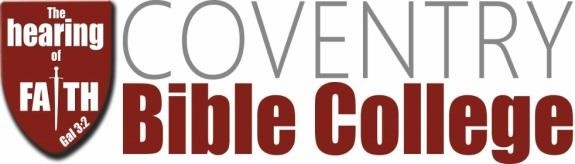 STUDENT APPLICATION FORM Level 2 is only for Students who have successfully completed Level 1 at Coventry Bible College Please write clearly, or type.  All blanks must be completed for this application to be processed. Please fill in the following: Please print or type your full legal name (As it appears on your passport) Name: ……………………………………………..………………………………..… DOB: ……………………………………. Address:……………………………………………………………………………………………………………………………………………………………………………………………………………………………………………………………………………………… ………………………………………………………………………………………………………………………………………………… ……………………………………………..………  	Email: …………………………………………………………………….. Briefly explain why you would like to do Second Year at Bible College?  ........................………………………………………………………………………………………………………………………………………………………………………………………………………………………………………………………………………………… ………………………………………………………………………………………………………………………………………………… ……………………………………………………………………………………………………………………………………………………………………………………………………………………………………………………………………………………………………………………………………………………………………………………………………………………………………………………… …………………………………………………………………………………………………………………………………………………. Signature: ______________________________________________  	Date: _________________________ Level 2 - 2 Year Programme  Modules include: Healing (2), Gospel of John, Ministerial Ethics. Pastoral Care, Pulpit Speech, Life of Praise, Youth Ministry, Children’s Church, Homiletics, Church Pioneering, Helps Ministries, Effective Ministry, and People Skills Student Application Tuition & Costs:  Total Cost:  	£1,500 (Single)  £2,500 (Couple) To help spread the cost of fees we provide a payment plan, over 20 months. Example 20 x £75.00 monthly payments starting on the first of the month following the new student intake = £1,500 The monthly payments must be made by standing order If you have any questions, please email: info@coventrybiblecollege.co.uk or call us on 024 7767 8523 Coventry Bible College Campus:  c/o Hebron Christian Faith Church 	 	                       The Forum   	 	                                  Coventry   CV2 5HD   	 	                                    All written correspondence to: Admissions Office: *    15 Primrose Drive Bedworth Warwickshire CV12 0GL * PLEASE RETURN THIS APPLICATION FORM TO THE ADMISSIONS OFFICE ADDRESS *  